大同大學餐廳膳食衛生檢查結果檢查時間:111年12月16日(星期五)上午0900-1100時檢查人員:連靜慧營養師、鄭凌憶經理缺失項目: 上週(12月9日)衛生檢查缺失複查，請參閱表1。上週(12月9日)衛生檢查缺失複查和改善狀況照片，請參閱表2。本週個別餐廳缺失統計表，請參閱表3。本週個別餐廳缺失照片，請參閱表4。本週熱藏食物中心溫度檢測照片記錄，請參閱記錄表5。表1. 上週缺失統計表表2.上週檢查缺失改善照片表3.本週個別餐廳缺失統計表表4.本週檢查缺失照片5.本週熱藏食物中心溫度檢測照片記錄敬陳總務長餐廳作業場所衛生管理複檢從業人員衛生管理複檢驗收及儲存衛生管理複檢其他複檢尚志尚志自助餐/中央廚房工作檯雜亂ok抹布不潔ok尚志真元氣滷味尚志小綿羊快餐尚志日膳食堂尚志壹而美冷凍庫食材入庫日期未更新(已現場改善)ok尚志OA咖啡茶飲經營欣聖自助餐/中央廚房未戴帽子ok庫房濕度過高>60%×經營99早餐經營玉福滷味經營想點未戴帽子ok經營陳記經營八方雲集尚志自助餐/中央廚房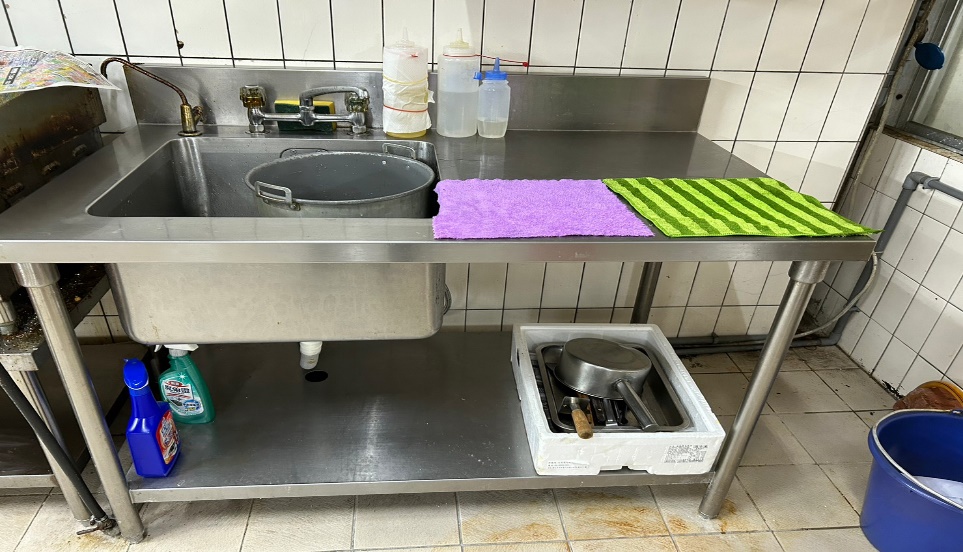 工作檯雜亂和抹布不潔(已改善)欣聖自助餐/中央廚房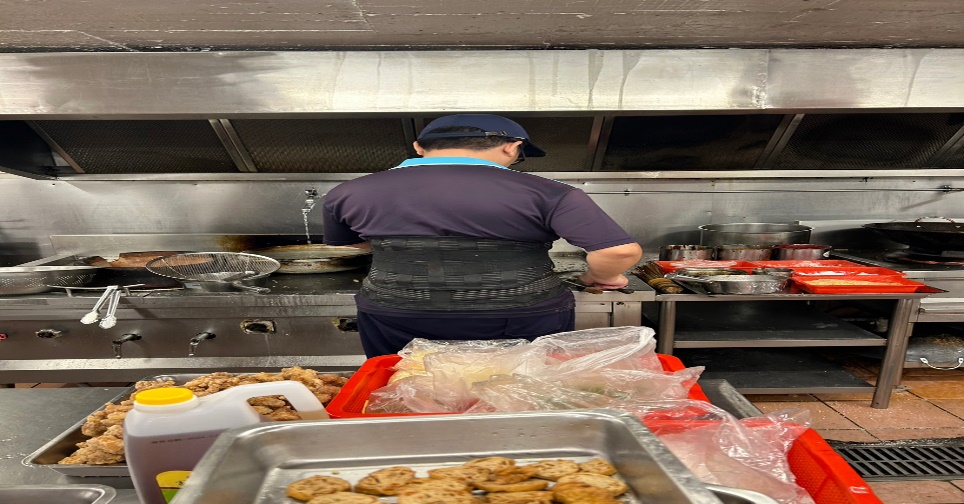 未戴帽子(已改善)欣聖自助餐/中央廚房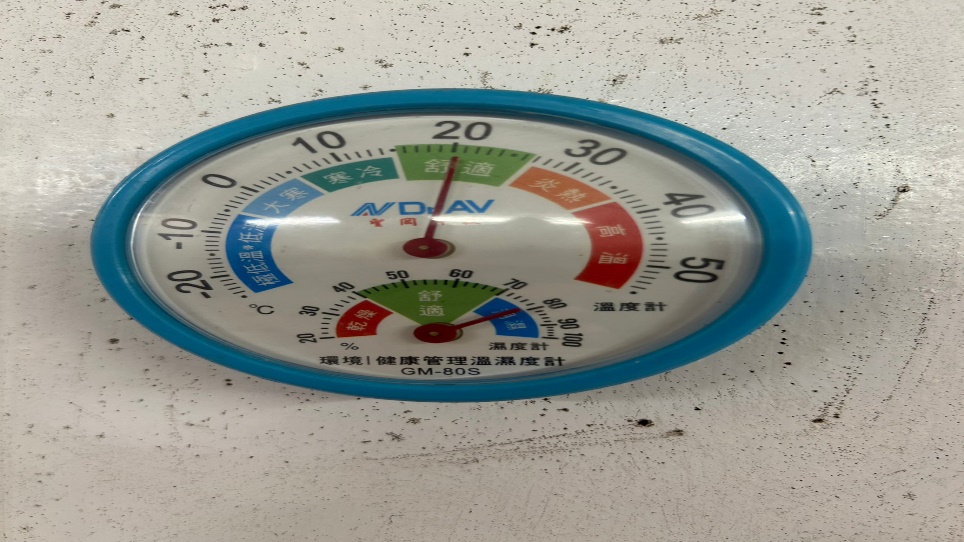 庫房濕度過高>60%(未改善)想點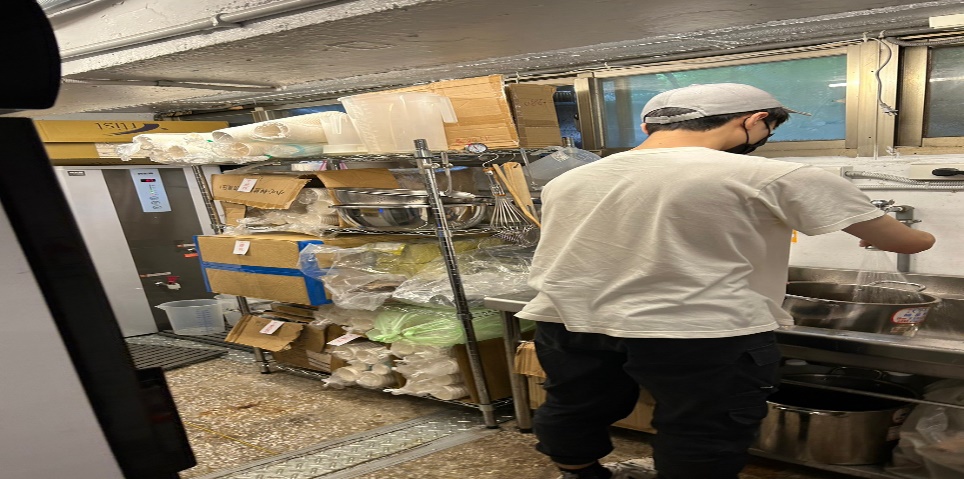 未戴帽子(已改善)餐廳作業場所衛生管理從業人員衛生管理驗收及儲存衛生管理其他尚志尚志自助餐/中央廚房尚志真元氣滷味尚志小綿羊快餐尚志日膳食堂尚志壹而美早餐尚志OA咖啡茶飲經營欣聖自助餐/中央廚房保溫檯上方不潔經營99早餐冷凍庫門不潔經營玉福滷味經營想點經營陳記咖哩鐵板鍋爐周圍不潔油桶不可直接放置於地板(已現場改善)分裝麵粉需標示有效日期經營八方雲集冷凍庫食材未加蓋八方雲集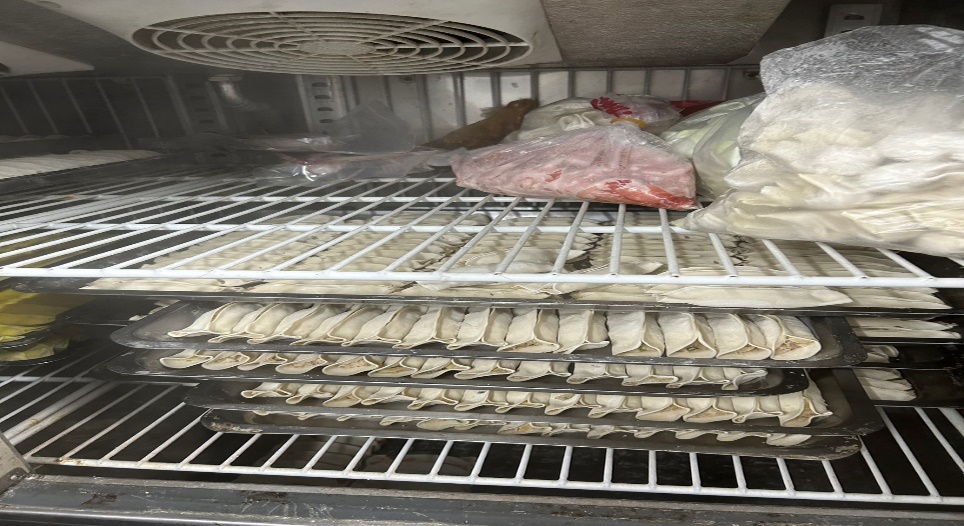 冷凍庫食材未加蓋陳記咖哩鐵板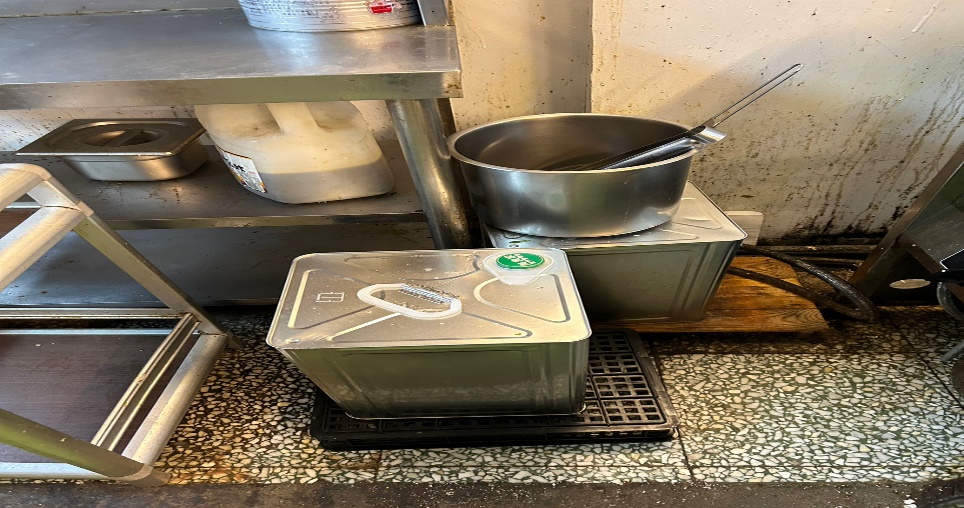 油桶不可直接放置於地板(已現場改善)陳記咖哩鐵板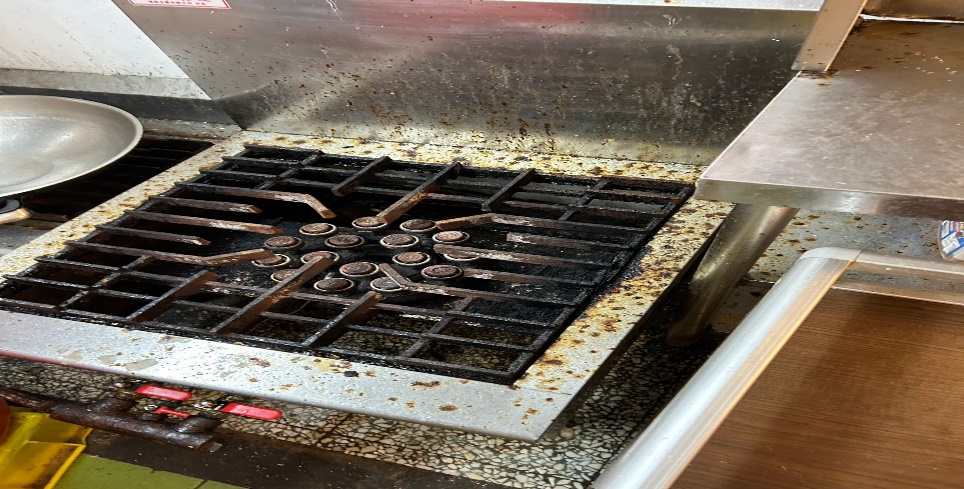 鍋爐周圍不潔陳記咖哩鐵板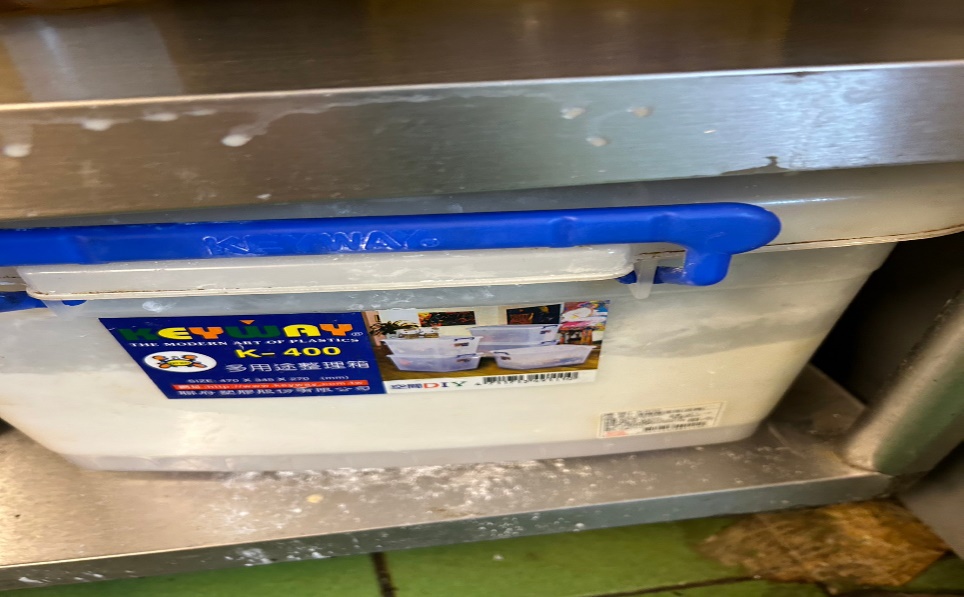 分裝麵粉需標示有效日期欣聖自助餐/中央廚房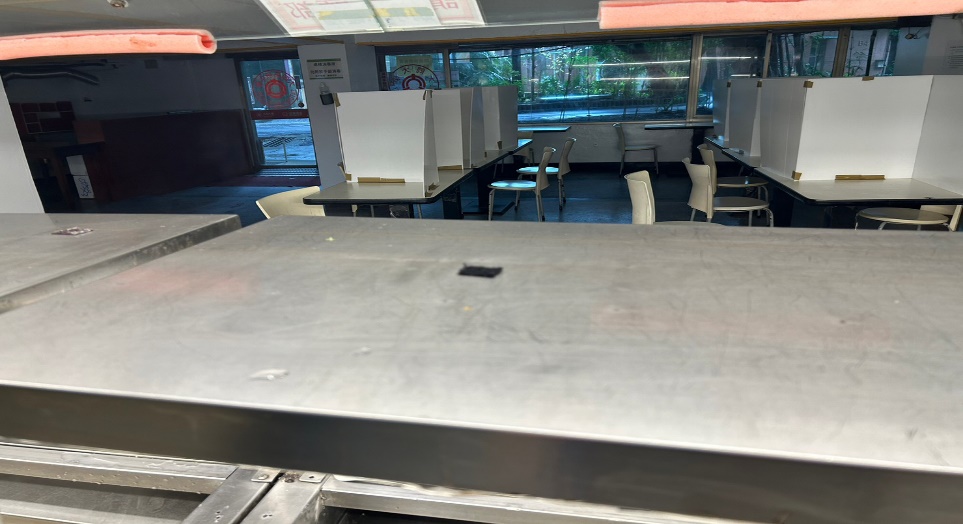 保溫檯上方不潔99早餐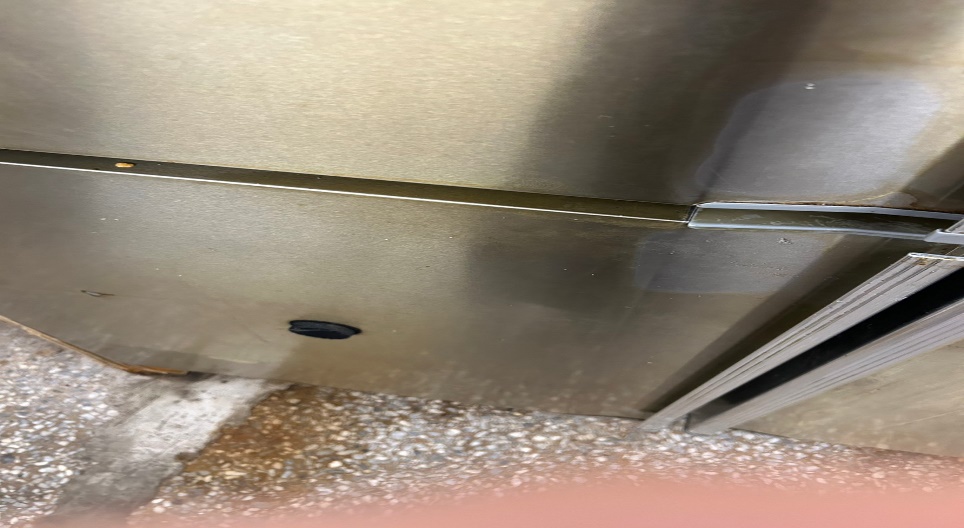 冷凍庫門不潔餐廳/菜餚照片中心溫度尚志自助餐/中央廚房炸雞排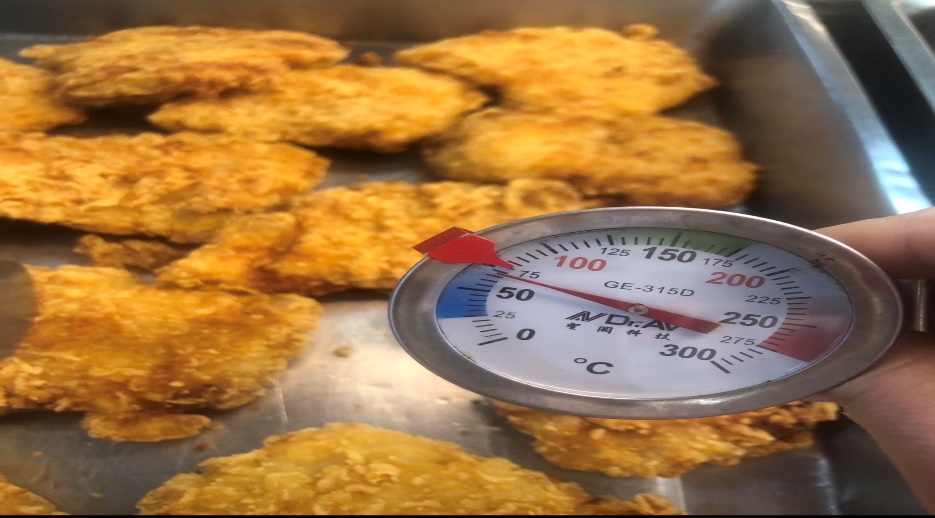 68℃ 承辦人總務處組長總務長